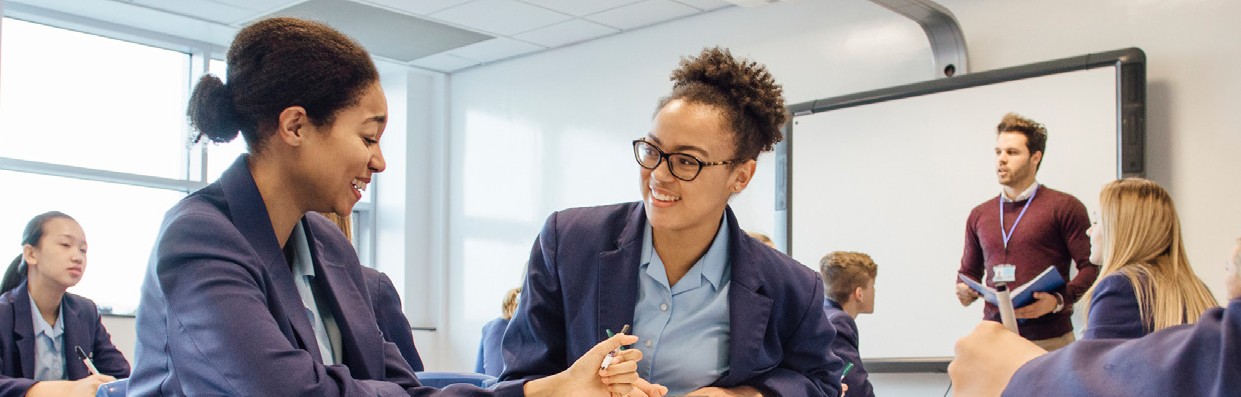 There are a range of activities that will help build and maintain students’ wellbeing. The activities cover six key elements that are important to wellbeing.These activities are based on the optional Resilience, Rights and Respectful Relationships teaching and learning materials.Six key elements that are important to wellbeing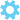 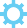 For students in Years 7 and 8For students in Years 7 and 8 continuedFor students in Years 9 and 10For students in Years 9 and 10 continuedFor students in Years 11 and 12For students in Years 11 and 12 continued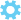 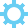 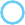 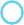 